Vypočítej obsah kruhu s poloměrem:10 cm	b)   7 cm	c)   16 mm	d)  3,6 m	e)  14,4 dmS přesností na desetiny urči obsah kruhu s průměrem:9 dm		b)   12 cm	c)   25 mm	d)   100 cm	e)   8,6 mObvod kruhu je 21,98 cm. Urči jaký je jeho obsah.Obsah kruhu je 168,4 cm2. Jaký je jeho obvod? Výsledek zaokrouhli na jedno desetinné místo.Doplň tabulku. Počítej s přesností na setiny.:Martin rozdělil pizzu s průměrem 32 cm na šest stejných dílků. Jaký je obsah jednoho z nich?Kruh má stejný obsah jako čtverec se stranou o délce 4,5 cm.Vypočítej poloměr tohoto kruhu.Nejprve odhadni a pak urči, zda má větší obvod čtverec nebo kruh.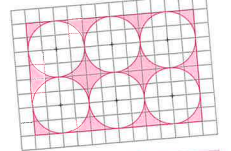 Ve čtvercové síti je znázorněn obdélník, ze kterého je vystřiženo šest kruhů. Délka dílku čtvercové sítě je 2 cm.Jaký je průměr jednoho kruhu?Jaký je obsah jednoho kruhu?Kolik procent z obdélníku je vystřiženo? 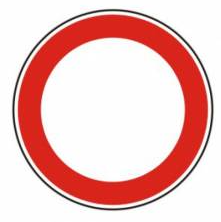 Značka Zákaz vjezdu má vnější průměr červeného mezikruží 700 mm, vnitřní průměr je o 15% menší.Vypočítej obsah mezikruží. V procentech vyjádři, jak velká část z celé značky je bílá.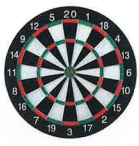 Celkový průměr šipkového terče je 42 cm. Průměr oblasti, ve které získáte body je 36 cm. S přesností na desetiny urči, jak velkou plochu v procentech z tohoto terče zaujímá bodovaná plocha.poloměr kruhu r3 cm0,7 mmprůměr kruhu d12 dm24 cmobsah kruhu S12,56 m23,14 cm2